RELATÓRIO PARCIAL (Preenchimento online)TÍTULO DO TRABALHO(Nome do/a Orientador/a, e-mail)(Nomes dos/as extensionistas, e-mail)1.0 - OBJETIVOS1.1 - Geral1.2- Específicos: (no máximo dois)2.0 - PÚBLICO ALVO (COMUNIDADE)2.1 Definir claramente o público a quem se destinou a atividade, descrevendo e caracterizando a comunidade (desenvolva sua experiência em no mínimo 10 linhas).2.2 Preencha o quadro abaixo de acordo com as etapas do cronograma já desenvolvidas. (*) Descrever os beneficiários do Projeto de Extensão, por exemplo: Professores do 1º ano do ensino médio da Rede Pública Estadual. 3.0 MUDANÇAS4.0 – RESULTADOS PARCIAIS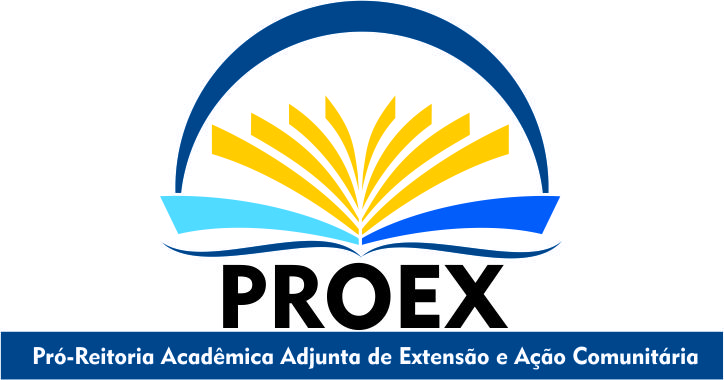 CENTRO UNIVERSITÁRIO CESMACPRÓ-REITORIA ACADÊMICA ADJUNTA DE EXTENSÃO E AÇÃO COMUNITÁRIAPROJETO DE EXTENSÃO COMUNITÁRIA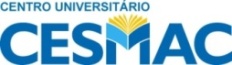 Semestre Letivo (fev. – mai.17)Quantidade do Público BeneficiadoLocal da atuação (comunidade, escolas, hospitais etc)Houve mudanças no Projeto inicial em relação ao cronograma previsto?(  ) Sim    (  )NãoSe sim, delimite as etapas: 3.1- Efetivamente realizadas: 3.2 - Ainda a realizar:4.1- Retorno Acadêmico: (descreva sua experiência no contato e no diálogo com a comunidade em foco)4.2- Expectativas em relação ao projeto e à comunidade:  - Avanços: (no projeto e na formação e prática acadêmica)  - Dificuldades: (em infraestrutura, em comunicação e nos diálogos entre diferentes)  